North Dakota Emergency Medical Services Foundation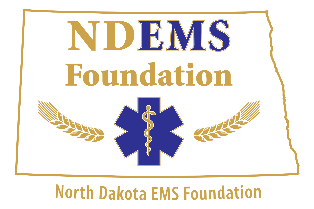 Dale Severson Memorial Golf ScrambleThe NDEMS Foundation is seeking sponsors to assist with our Dale Severson Memorial Golf Scramble at the Cooperstown Country Club Golf Course in Cooperstown on Saturday, June 1, 2024.The North Dakota EMS Foundation is a 501(c)(3) organization that began in 2004 after receiving a modest bequest from Dale Severson, an EMS leader in North Dakota. The establishing vision of the Foundation is to promote and support prehospital emergency medical services across the great state of North Dakota. The Foundation is dedicated to the state's EMS providers, ambulance services and quick response units; and it places a major emphasis on the continued viability of individual rural providers and response groups.Upon its inception the Foundation leaders dedicated their efforts and the Organization's resources to addressing a possible looming tragedy facing rural North Dakota emergency medical services, the closing of ambulance services due to a lack of volunteers to staff them.  Attracting and retaining volunteer emergency medical service providers has long been, and continues to be, the number one sited challenge facing rural EMS across the nation. NDEMS Foundation GoalsTo promote EMS in rural North Dakota by providing leadership and learning opportunities through scholarships, grants, and other endeavors which are necessary to attract, sustain, and retain providers.To promote the virtue of volunteerism in the state’s frontier communities with programs of advocacy and by increasing public awareness.To reach out to individuals, corporate, and governmental entities thereby developing the Foundation’s financial strength, which is the precursor necessary to accomplish its Mission.The NDEMS Foundation is requesting your assistance in making this golf scramble a success. The funds generated by the generous donations of our sponsors will go to the set-up costs of the tournament and to promote the NDEMS Foundation Goals.Our plan is to recruit (18) 4-member teams from around the state to spend the day in Cooperstown.  Registration will be  from 10:00-10:45 am, with a shotgun start at 11:00 am.  At 5:00 pm, we will start the social and dinner, where we will award prizes for 1st, 2nd, 3rd place, in addition to a prize to the longest drive and putt, and for a little humor, the shortest drive.  We will also issue door prizes prior to and during the awards ceremony.  We, as a Foundation, will continue to use Dale’s legacy by holding fundraisers like this to help rural EMS continue growing and providing the best possible care to the residents of North Dakota.  Sincerely,NDEMS Foundation BoardMark Haugen -ChairmanTammy Roehrich, Fessenden-SecretaryNathan Severson, Fargo-Board MemberChristi Schaefbauer-Bismarck-Board MemberRJ Benth- Williston- Board MemberTyler Kientopf-NDEMSA RepresentativePat Tracy-Maddock-Immediate Past President